By email5 December 2017Shed 39, 2 Fryatt QuayPipitea, Wellington 6011PO Box 11646Manners StreetWellington 6142T  04 384 5708F  04 385 6960www.gw.govt.nzFile Ref:  OIAP-7-4767Michael McKeon Network Services ManagerWellington MetroMichael.McKeon@kiwirail.co.nzDear McKeonRequest for information OIA 2017-144Greater Wellington Regional Council has received the attached request from Mr Tony Randle for information relating to Crown Business Cases.As this information is believed by Greater Wellington Regional Council to be more closely connected with the functions of Kiwi Rail it is appropriate that Greater Wellington Regional Council formally transfer the request to Kiwi Rail pursuant to section 12 of the Local Government Official Information and Meetings Act 1987 for response. A copy of the request from Mr Randle and my letter, informing Mr Randle of the transfer, is attached. Yours sincerely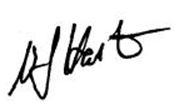 
Wayne HastieGeneral Manager, Public Transport